Его ро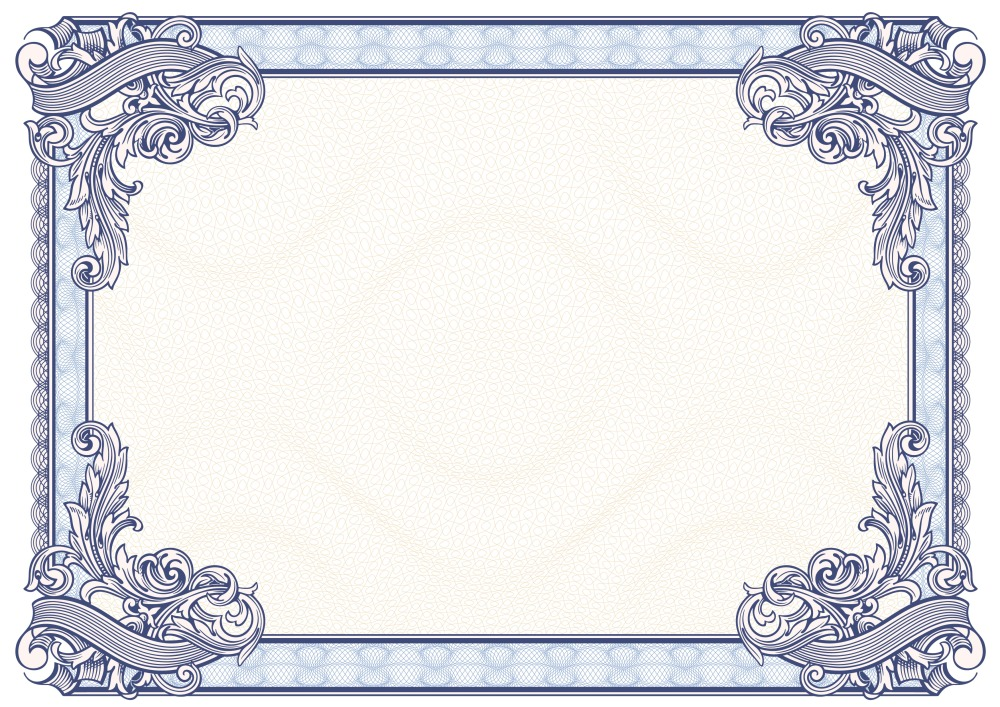 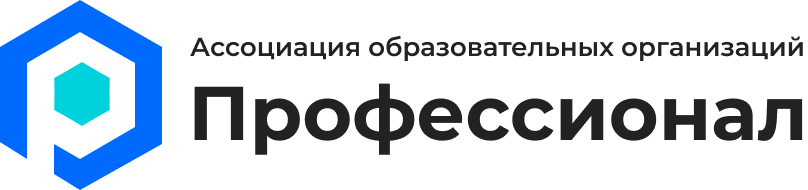 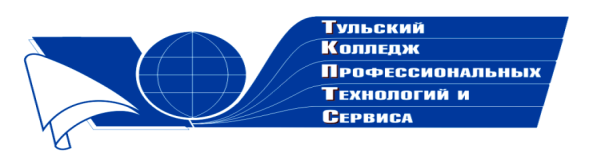 Государственное профессиональноеобразовательное учреждение  Тульской области «Тульский колледж профессиональных технологий и сервиса»ДипломНаграждаетсяХарченко Марина Казакбаевна,занявшая  3 место  в общероссийском заочном конкурсе «Коллекция педагогического мастерства и творчества»  с разработкой урока-конкурса по дисциплине «Материаловедение» для обучающихся по профессии «Оператор щвейного оборудования»в номинации «Лучшая разработка урока»     Директор ГПОУ ТО       «ТКПТС»                                     С.С. Курдюмов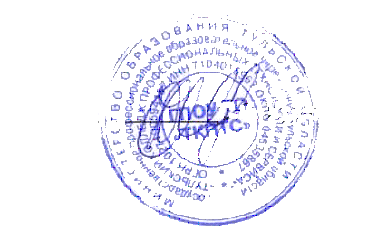 2020 год